                               Шкаф жарочный  шжэ/1                                    Шкаф жарочный  шжэ/2                                    Шкаф жарочный  шжэ/3     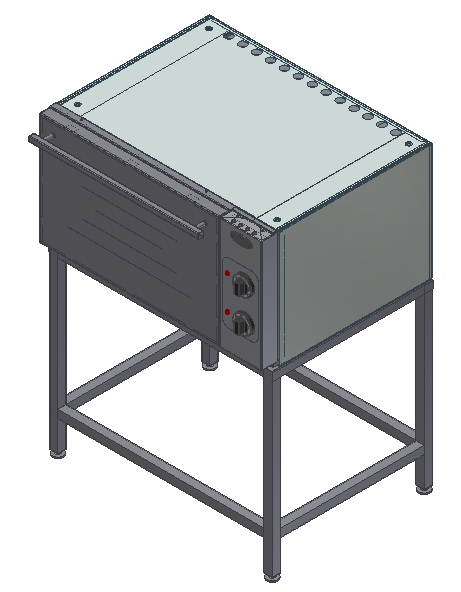 «Шкаф жарочный»	Данный паспорт является документом, совмещенным с руководством по эксплуатации  Шкафа жарочного модели шжэ/1,шжэ/2 (двухкамерный шкаф), шжэ/3 (трехкамерный шкаф). Данный паспорт в течение всего срока эксплуатации шкафа  должен находиться у лиц, ответственных за его сохранность.Содержание РЭ:Общие указания.Шкаф жарочный электрический   предназначен для жарки полуфабрикатов из мяса, рыбы, овощей, выпечки мелкоштучных мучных изделий и запекания творожных блюд на предприятиях общественного питания самостоятельно или в составе технологических линий.Шкаф жарочный  готовит в горячей среде. Нагрев жарочной камеры осуществляется ТЭНами общей мощностью 4,5 кВт. Нагреватели жарочной камеры расположены таким образом, чтобы осуществлять равномерный нагрев всего объёма камеры. Температура внутри задается регулятором температуры, верхний и нижний нагревательный элемент имеют индивидуальную регулировку. Изделие работает от электросети переменного тока частотой 50±0,4%Гц, напряжением 220В±10%, и предназначено для эксплуатации в отапливаемом помещении с диапазоном температур окружающего воздуха от +10ºС до +35 ºС, относительной влажности воздуха 80% и наличии вытяжной вентиляции и атмосферном давлении 84,0 до 106,7 кПа (от 630 до 800 мм рт.ст.).Шкаф жарочный  подключается к электросети аттестованным специалистом, имеющим допуск для работы с электрооборудованием напряжением до1000 В. Шкаф жарочный  должна включаться в электросеть от отдельного автоматического выключателя с током нагрузки не менее 50 А, согласно эл.схеме см.приложение1.Вид климатического исполнения УХЛ4.2 по ГОСТ 15150-69.При покупке изделия требуйте проверку комплектности. Изделие устанавливается на полу.При длительных перерывах в эксплуатации (на ночь) отключать изделие от сети электроснабжения.Оберегайте изделие от ударов и небрежного обращения.Шкаф жарочный обслуживается только обученным квалифицированным персоналом.Стекло дверцы шкафа, внешняя обшивка и навесные элементы могут нагреваться до температуры выше 60ºС. При нарушении потребителем правил, изложенных в настоящем руководстве по эксплуатации, изделие гарантийному ремонту не подлежит.Приобретая наш шкаф,  внимательно ознакомьтесь с руководством по эксплуатации. Это поможет Вам успешно ее использовать в Вашей профессиональной деятельности.Предприятие «Гриль-Мастер» постоянно совершенствует конструкцию изделий, поэтому внешний вид и технические характеристики изделия могут отличаться от указанных в данном руководстве без ухудшения потребительских свойств Технические характеристики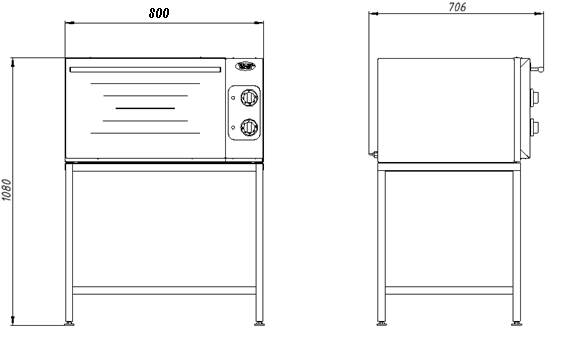 Комплектность.4 Устройство прибора.Панель управления с элементами управления указаны на рис.1. Основные части изделия указанны на рис.2 и перечислены в таблице 1. 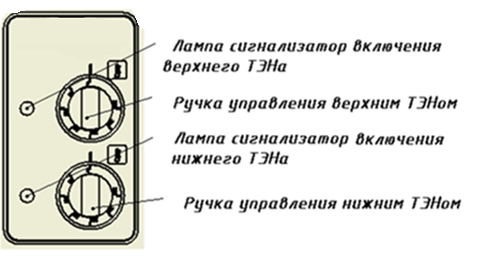 Рис. 1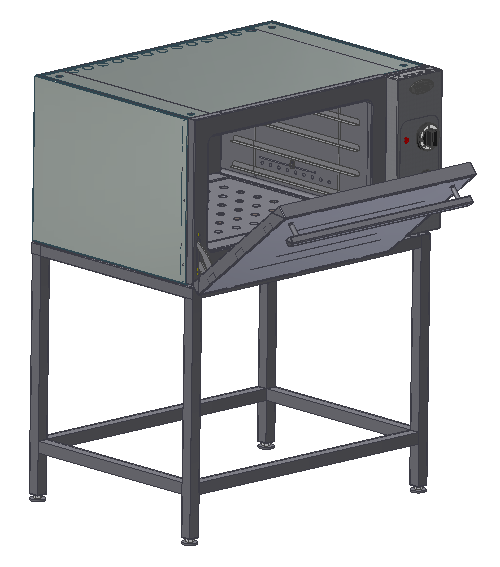 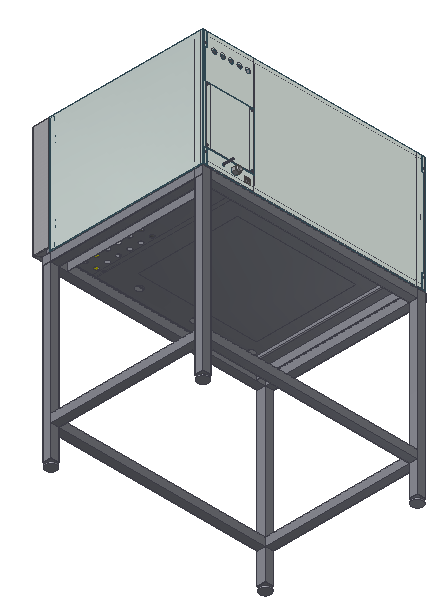 Рис. 2Таблица 1Инструкция по установкеПри распаковке Шкафа убедиться в его сохранности. Шкаф  следует установить с соблюдением ГОСТ 12.2.124-90 «Оборудование продовольственное. Общие требования безопасности», но не менее 300мм от  задней стенки духовки до стены и не менее 800мм от боковых стенок установки до рядом стоящего оборудования. Снять крышку (8) рис.2 коробки клеммника и через кабельный зажим (7) рис.2 на задней стенке подключить электропитание 220 В с нулем к клеммнику установки согласно эл.схеме (см.приложение1). Кабель должен быть с жилами сечением не менее 2,5мм2 каждый.Подсоединить заземление корпуса  шкафа (6) рис.2 к заземляющему контуру помещения согласно ГОСТ 27570.0-87.Закрепить крышку коробки клеммника в исходное положение.Каждая секция шкафа жарочного  (шжэ/2, шжэ/3) подключается отдельно согласно эл.схеме (см.приложение1).Подготовка к работе После распаковывания и установки изделия удалить защитную пленку, произвести санитарную обработку внутренней поверхности камеры с помощью стандартных средств очистки. Первый раз установка должна быть использована без загрузки, при максимальной температуре для удаления остаточных продуктов обработки. Чтобы вывести запах изоматериала стекловаты- при первом использовании нагревайте шкаф  примерно в течение часа. Закрыв дверь шкафа, установите максимальный температурный режим. В процессе работы шкафа образуется дым и неприятные запахи. После истечение времени отключить шкаф. Дать шкафу остыть.Порядок работыПеред началом эксплуатации необходимо предварительно нагреть камеру. Предварительный разогрев около 100ºС в течение 10 мин. существенно важен и должен осуществляться каждый раз перед началом эксплуатации.Включение верхних и нижних нагревателей жарочной камеры производится двумя соответствующими ручками  рис.1, расположенными в средней части панели управления.Для включения шкафа  необходимо установить ручку(ручки)   рис.1 переключателя в положение, соответствующее требуемой температуры, при этом загорается соответствующая сигнальная лампа  рис.1.При достижении заданной температуры рабочего объема жарочной камеры нагреватели автоматически отключаются и лампы гаснут. При уменьшении температуры ниже заданной, нагреватели включаются и циклы повторяются.При выпечке не рекомендуется часто открывать дверь жарочной камеры, чтобы не охладить ее.По окончании приготовления пищи необходимо выключить все нагревательные элементы шкафа. Требования по технике безопасности и пожарной безопасности.Шкаф  устанавливается на полу, на расстоянии не менее 500мм от легковоспламеняющихся предметов. Шкаф  выполнен  с защитой от поражения электрическим током по классу 1 по ГОСТ 27570.0, степень защиты по ГОСТ 14254-IP33.Общие требования безопасности к электрическим установкам в соответствии с ГОСТ 27570.0-87 «Безопасность бытовых и аналогичных электрических приборов» и ГОСТ 26582-85 «Машины и оборудование продовольственные».После распаковывания, перед включением в сеть, шкаф должен  быть выдержан при комнатной температуре в течение 2 часов.Корпус установки должен быть заземлен. Место заземления обозначено специальным значком.Не загромождайте подходы к шкафу. Перед включением шкафа  убедитесь в целостности кабеля. Не допускается эксплуатация шкафа  с поврежденным кабелем.Перед использованием шкафа   убедитесь в отсутствии посторонних предметов в рабочей камере.Следите за тем, чтобы направляющие (2) рис.2 были установлены надежно в рабочей камере после чистки и техобслуживанияНе оставляйте шкаф без присмотра во время приготовления пищи.Открывая дверцу, держитесь за центральную часть ручкиНе беспокойтесь если во время приготовления пищи на внутренних стенках и на дверце шкафа, образуется конденсат. Это не влияет на его функциональные качества.Открывая дверцу шкафа, будьте осторожны, поскольку можно обжечься   горячим паром.Чтобы ставить или вынимать из шкафа  посуду пользуйтесь специальными рукавицами или тряпками.Когда Вы ставите или вынимаете блюда из шкафа, следите за тем, чтобы приправа не попадала в значительных количествах на дно шкафа (растительное масло и жиры легко воспламеняются).После использования шкафа  убедитесь, что все ручки  находятся в выключенном положении.Запрещается промывать камеру струей воды. При перемещениях шкафа  на новое место необходимо отключать его  от электросети и заземления.Все работы по устранению неисправностей и ремонту шкафа  должны выполняться лицами, имеющими право на ремонт электроприборов и только после отключения шкафа  от сети.Техническое обслуживание. Перед любыми работами по обслуживанию шкафа  отключите его от электросети. Внешние части и поверхности из нержавеющей стали, а также резиновые уплотнители очищать губкой, смоченной в растворе теплой воды с нейтральным мылом, затем ополоснуть и вытереть насухо. Трудноудалимые пятна очищайте специальными средствами по уходу за нержавеющей сталью. Для очистки внутренних стенок камеры надо вынуть поддон  и снять направляющие (поз.2рис.2) движением вверх. Не используйте абразивные порошки и средства, содержащие агрессивные средства.Ежедневная чистка рабочей камеры увеличит срок службы установки. Просушивайте рабочую камеру. При длительном перерыве в работе (на ночь) дверь камеры оставляйте приоткрытой. Аккуратное и бережное обращение с установкой и соблюдение требований настоящей инструкции, позволяет Вам успешно эксплуатировать ее длительное время. Возможные неисправности и способы их устранения.Правила транспортировки и хранения. До установки изделия у потребителя, оно хранится в заводской упаковке в отапливаемых и вентилируемых помещениях при температуре от +1°С до +40°С при относительной влажности воздуха не более 80%, при отсутствии в воздухе кислотных и других паров.Складирование изделий в упаковке должно производиться не более чем в 1 ярус.Упакованные изделия должны храниться по 3 или 5 группе условий хранения по ГОСТ15150-69.Транспортирование изделия должно производиться в заводской упаковке в вертикальном положении высотой не более чем в 1 ярус, с предохранением от осадков и механических повреждений.Гарантии изготовителя.Изготовитель гарантирует соответствие качества изделия требованиям действующей технической документации при соблюдении потребителем условий и правил хранения, транспортирования и эксплуатации, установленных в эксплуатационной документации.Гарантийный срок хранения 6 месяцев со дня продажи. Гарантийный срок эксплуатации 12 месяцев со дня продажи.В течение гарантийного срока предприятие производит гарантийный ремонт. Изготовитель гарантирует, что оборудование не содержит дефектов по причине качества изготовления или материалов, а также его нормальное функционирование после проведения монтажных, пусконаладочных или ремонтных работ в соответствии с требованиями данного руководства.Гарантия не охватывает стоимости работ и запасных частей в следующих случаях:не предусмотренного применения или чрезмерного использования изделия;повреждения изделия за счет удара или падения;подключения в электросеть с параметрами не указанными в паспорте, а также отсутствия заземления изделия;повреждения изделия пожаром, наводнением или другим стихийным бедствием;транспортировки изделия в не правильном положении с нарушением правил перевозки;выход из строя деталей, подверженных нормальному износу.Претензии в адрес предприятия-изготовителя предъявляются в случае, если поломка произошла по вине завода-изготовителя в период гарантийного срока.Рекламация, полученная предприятием-изготовителем, рассматривается в десятидневный срок. О принятых мерах письменно сообщается потребителю.Для определения причин поломки потребитель создает комиссию и составляет акт, в котором должны быть указаны:заводской номер изделия;дата получения изделия с предприятия-изготовителя или торгующей организации и номер документа, по которому он был получен;дата ввода в эксплуатацию;описание внешнего проявления поломки;какие узлы и детали сломались, износились, и т. д.;К рекламации следует приложить:заполненный гарантийный талон;акт о поломке.Если в течение гарантийного срока изделие вышло из строя по вине потребителя, то претензии предприятием-изготовителем не принимаются.Рекламация на детали и узлы, подвергшиеся ремонту потребителем, предприятием-изготовителем не рассматриваются и не удовлетворяются.В случае поломки изделия после окончания срока гарантии предприятие-изготовитель осуществляет ремонт по взаимной договоренности. Настоящая гарантия не дает права на возмещение прямых или косвенных убытков.Утилизация изделия.Материалы, применяемые для упаковки изделия, могут быть использованы повторно или сданы на пункты по сбору вторичного сырья.Изделие, подлежащее утилизации, необходимо привести в непригодность, обрезав шнур питания, и утилизировать в соответствии с действующим законодательством.Регистрационный талонОрганизация _______________________________________________________________________________________ Адрес__________________________________________________________________________________Руководитель___________________________________________________________________________Контактный тел./факс_______________________________________________________________________________Где было приобретено оборудование___________________________________________________________________________Схема электрическая принципиальная Шкафа жарочного  шжэ/1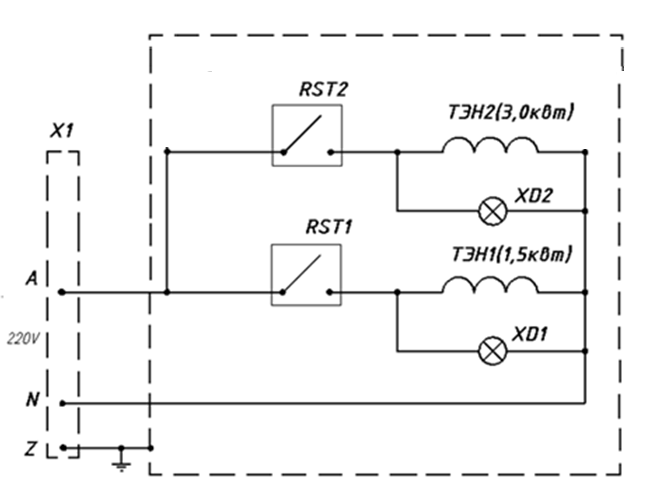 Перечень элементов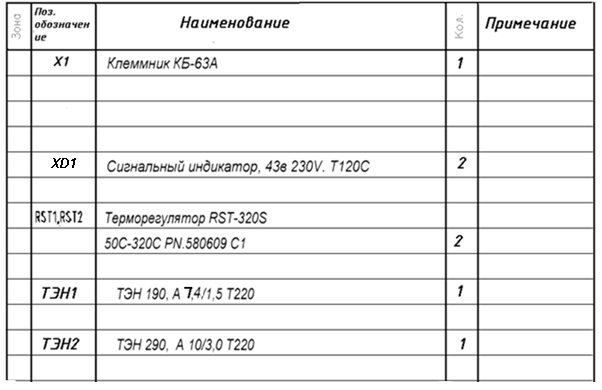 1. Общие указания32. Технические характеристики43. Комплектность54. Устройство прибора5. Инструкция по установке 576. Подготовка к работе77. Порядок работы88. Требования по технике безопасности и пожарной безопасности89. Техническое обслуживание1010. Возможные неисправности и способы их устранения1011. Правила транспортировки и хранения1112. Гарантии изготовителя1113. Утилизация изделия1314. Свидетельство о приемке1415. Талон на гарантийное обслуживание15Приложение 1. Схема электрическая принципиальная17№ п/пНаименование параметраЕд.изм.шжэ/1шжэ/2шжэ/3Габаритные размеры (длина х ширина х высота), не болеемм800х706х1080800х706х1505800х706х1505Количество нагревательных элементовшт.246Потребляемая электрическая мощность, не болеекВт4,59,013,5Пределы регулирования температуры°C50-32050-32050-320Номинальное напряжение электросетиВ220220220Частота токаГц505050Количество уровнейшт.4812Шаг уровнеймм656565Масса установки, не болеекг70125172Наименованиешжэ/1шжэ/2шжэ/31. Шкаф жарочный  (1секция) 1232.  Поддон  (530х470мм) 3693. Подставка 1(800х576х655)1(800х576х655)1(800х576х228)4. Руководство по эксплуатации1115. Сертификат соответствия111№ п/пНаименованиеКол-во№ п/пНаименованиеКол-во1Камера15Подставка 12Направляющая съёмная26Заземление13Панель управления17Кабельный зажим14Дверь18Крышка коробки клеммника1Наименование неисправностиВероятная причинаМетоды устраненияНедостаточная температура в камереПерегорел один или несколько ТЭНовНеисправен блок-регулятор температурыЗаменить неисправные ТЭНыЗаменить.